NeuroBioBank Tissue Access Committee MembersContact InformationNIH Chair: Michelle Freund COR for the NeuroBioBank (301) 443-1815 freundm@mail.nih.gov University of Miami Brain Endowment Bank  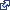 1951 N.W. 7th Ave., Ste. 240
Miami, FL 33136Director: Dr. Deborah Mash1-800-UM-BRAIN (862-7246)University of Maryland Brain and Tissue Bank  University of Maryland School of Medicine Department of Pediatrics 655 W. Baltimore Street, 13-013 BRB Baltimore, MD 21201-1559Director: Dr. Ron Zielke
1-800-847-1539btbumab@umaryland.eduHarvard Brain Tissue Resource Center   McLean Hospital 
Mailstop 138 
115 Mill Street 
Belmont, MA 02478Co-Directors: Drs. Sabina Beretta and Wilson Woo1-800-BRAIN-BANK (272-4622)btrc@mclean.org The Human Brain and Spinal Fluid Resource Center (managed by Sepulveda Research Corporation)  11301 Wilshire Blvd. (127A) Building 212 Room 16 Los Angeles, CA 90073Director: Dr. Rashed Nagra(310) 268-3536brainbnk@ucla.eduMt. Sinai Brain Bank  James J Peters VA Medical Center 130 West Kingsbridge Road Room 4F-33A Bronx, NY 10468Director: Dr. V. Harry Haroutunian(718) 584-9000 x6083 NBTR@mssm.eduBrain Tissue Donation Program at the University of Pittsburgh  Director: Dr. David Lewislewisda@upmc.eduFor further inquiries regarding the University of Pittsburgh brain bank, please contact Dr. Sue Johnston (johnstoncs@upmc.edu) 